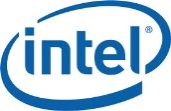 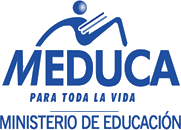 Su Meta cognición  acerca del curso es muy importante para nosotros. Por favor, responda las siguientes preguntas que nos ayudarán a evaluar y mejorar el curso. 25-1013                             Fecha:  lunes, 28 de octubre de 2013Lo qué seLo que quiero saber Lo que aprendí Utilizar algunos juegos programados en internet.Como puedo hacer mis propios juegos aprendiendo a programarlos.A utilizar la herramienta Kodu y la manera de ayudar a la inventiva e imaginación del estudiante.